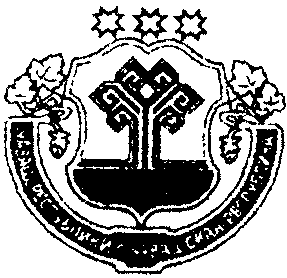 О проведении  декадыпо вопросам профилактики пожаров и усиления мер пожарной безопасностиВ целях профилактики пожаров и принятия дополнительных мер по обеспечению пожарной безопасности в Козловском районе в связи  с ростом общего количества пожаров и, как следствие, количества погибших при них людей, на территории Чувашской Республики с начала 2016 года:1. Провести с 12 по 22 мая 2016 года на территории Козловского района декаду по вопросам профилактики пожаров и усиления мер пожарной безопасности.2. Рассмотреть вопрос обеспечения пожарной безопасности на заседании КЧС и ОПБ Козловского района с приглашением глав городского и сельских поселений.3. Рекомендовать: Отделению надзорной деятельности УНД и ПР по Козловскому району Главного управления МЧС России по Чувашской Республике; ФГКУ «9 отряд ФППС по Чувашской Республике – Чувашии» пожарной части № 30; межведомственной мобильной бригаде:3.1. организовать доведение складывающейся остановки с пожарами до населения Козловского района, используя при этом сходы граждан, общие собрания и совещания;3.2 провести инструктажи с населением о соблюдении мер пожарной безопасности под роспись в соответствующих журналах;3.4 обратить особое внимание на условия проживания неблагополучных семей,  одиноких престарелых граждан и лиц, находящихся на патронажном учёте, а также граждан, злоупотребляющих спиртными напитками;4. Управлению образования администрации Козловского района:4.1. во всех школах и дошкольных учреждениях провести беседы по вопросам пожарной безопасности с учащимися и детьми дошкольного возраста;4.2. организовать обучение применения первичных средств пожаротушения персоналом и учащимися образовательных учреждений;4.3. практически отработать планы эвакуации на случай пожара в школах, детских дошкольных учреждениях.5. Контроль за выполнением настоящего распоряжения возложить на начальника отдел специальных программ администрации Козловского района Ларионова П.А.Глава администрации Козловского района                            п/п                В.Н.КолумбЧАваш РеспубликинКуславкка районАдминистрацийЕХУШУЧувашская республика администрацияКозловского районаРАСПОРЯЖЕНИЕЧувашская республика администрацияКозловского районаРАСПОРЯЖЕНИЕЧувашская республика администрацияКозловского районаРАСПОРЯЖЕНИЕ      12 мая 2016 г. № 131      12 мая 2016 г. № 131      12 мая 2016 г. № 131   12 мая  2016 г. №131               Куславкка хули               Куславкка хули               Куславкка хули               г. Козловка